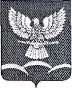 СОВЕТ НОВОТИТАРОВСКОГОСЕЛЬСКОГО ПОСЕЛЕНИЯ ДИНСКОГО РАЙОНАРЕШЕНИЕот 23.05.2018                                                                                                              № 225-54/03станица НовотитаровскаяО внесении изменений и дополнений в Устав Новотитаровского сельского поселения Динского районаВ целях приведения Устава Новотитаровского сельского поселения Динского района в соответствие с действующим федеральным законодательством и законодательством Краснодарского края, в соответствии с пунктом 1 части 10 статьи 35, статьей 44 Федерального закона от 6 октября 2003 года № 131-ФЗ «Об общих принципах организации местного самоуправления в Российской Федерации» Совет Новотитаровского сельского поселения Динского района РЕШИЛ:1. Внести в Устав Новотитаровского сельского поселения Динского района, принятый решением Совета Новотитаровского сельского поселения Динского района от 17.05.2017 № 158-38/03, следующие изменения:1) пункт 18 статьи 8 «Вопросы местного значения поселения» изложить в следующей редакции:«18) утверждение правил благоустройства территории поселения, осуществление контроля за их соблюдением, организация благоустройства территории поселения в соответствии с указанными правилами, а также организация использования, охраны, защиты, воспроизводства городских лесов, лесов особо охраняемых природных территорий, расположенных в границах населенных пунктов поселения;»;2) пункт 11 части 1 статьи 9 «Права органов местного самоуправления поселения на решение вопросов, не отнесенных к вопросам местного значения поселений» изложить в следующей редакции:«11) оказание содействия развитию физической культуры и спорта инвалидов, лиц с ограниченными возможностями здоровья, адаптивной физической культуры и адаптивного спорта;»;3) часть 1 статьи 10 «Полномочия органов местного самоуправления по решению вопросов местного значения» дополнить пунктом 7.1 следующего содержания:«7.1) в сфере стратегического планирования, предусмотренными Федеральным законом от 28.06.2014 № 172-ФЗ «О стратегическом планировании в Российской Федерации»;»;4) в пункте 9 части 1 статьи 10 «Полномочия органов местного самоуправления по решению вопросов местного значения» слова «принятие и организация выполнения планов и программ комплексного социально-экономического развития поселения, а также» исключить;5) статью 17 «Публичные слушания» изложить в следующей редакции:«Статья 17. Публичные слушания, общественные обсуждения1. Для обсуждения проектов муниципальных правовых актов по вопросам местного значения с участием жителей поселения Советом, главой поселения могут проводиться публичные слушания.2. Публичные слушания проводятся по инициативе населения, Совета, главы поселения.Публичные слушания, проводимые по инициативе населения или Совета поселения, назначаются Советом, а по инициативе главы поселения – главой поселения.3. На публичные слушания должны выноситься: 1) проект устава поселения, а также проект решения Совета о внесении изменений и дополнений в устав поселения, кроме случаев, когда в устав поселения вносятся изменения в форме точного воспроизведения положений Конституции Российской Федерации, федеральных законов, устава или законов Краснодарского края в целях приведения данного устава в соответствие с этими нормативными правовыми актами;2) проект местного бюджета и отчет о его исполнении;3) вопросы о преобразовании поселения, за исключением случаев, если в соответствии со статьей 13 Федерального закона от 06.10.2003 № 131-ФЗ «Об общих принципах организации местного самоуправления в Российской Федерации» для преобразования поселения требуется получение согласия населения поселения, выраженного путем голосования либо на сходах граждан;4) проект стратегии социально-экономического развития поселения.4. Порядок организации и проведения публичных слушаний по проектам и вопросам, указанным в части 3 настоящей статьи, определяется нормативным правовым актом Совета. 5. По проектам генеральных планов, проектам правил землепользования и застройки, проектам планировки территории, проектам межевания территории, проектам правил благоустройства территорий, проектам, предусматривающим внесение изменений в один из указанных утвержденных документов, проектам решений о предоставлении разрешения на условно разрешенный вид использования земельного участка или объекта капитального строительства, проектам решений о предоставлении разрешения на отклонение от предельных параметров разрешенного строительства, реконструкции объектов капитального строительства, вопросам изменения одного вида разрешенного использования земельных участков и объектов капитального строительства на другой вид такого использования при отсутствии утвержденных правил землепользования и застройки проводятся общественные обсуждения или публичные слушания, порядок организации и проведения которых определяется нормативным правовым актом Совета с учетом положений законодательства о градостроительной деятельности.»;6) часть 6 статьи 25 «Статус депутата Совета» дополнить новым абзацем следующего содержания:«В случае обращения главы администрации (губернатора) Краснодарского края с заявлением о досрочном прекращении полномочий депутата Совета днем появления основания для досрочного прекращения полномочий является день поступления в Совет данного заявления.»;7) пункт 4 части 1 статьи 26 «Компетенция Совета» изложить в следующей редакции:«4) утверждение стратегии социально-экономического развития поселения;»;8) часть 1 статьи 26 «Компетенция Совета» дополнить пунктом 11 следующего содержания: «11) утверждение правил благоустройства территории поселения.»;9) пункт 24 части 2 статьи 26 «Компетенция Совета» признать утратившим силу;10) статью 33 «Досрочное прекращение полномочий главы поселения» дополнить частью 3 следующего содержания:«3. В случае, если глава поселения, полномочия которого прекращены досрочно на основании правового акта главы администрации (губернатора) Краснодарского края об отрешении от должности главы поселения либо на основании решения Совета об удалении главы поселения в отставку, обжалует данные правовой акт или решение в судебном порядке, досрочные выборы главы поселения, избираемого на муниципальных выборах, не могут быть назначены до вступления решения суда в законную силу.»;11) в пункте 1 статьи 36 «Бюджетные полномочия администрации» слова «, а также проекты программ комплексного социально-экономического развития поселения» признать утратившими силу;12) пункт 2 статьи 36 «Бюджетные полномочия администрации» изложить в следующей редакции:«2) обеспечивает исполнение местного бюджета и составляет отчет об исполнении указанного бюджета для представления его в Совет;»;13) в пункте 4 статьи 37 «Полномочия администрации в области коммунально-бытового, торгового обслуживания населения, защиты прав потребителей» слова «(включая освещение улиц, озеленение территории, установку указателей с наименованиями улиц и номерами домов, размещение и содержание малых архитектурных форм)» исключить;14) пункты 14-17 статьи 37 «Полномочия администрации в области коммунально-бытового, торгового обслуживания населения, защиты прав потребителей» признать утратившими силу;15) статью 55 «Принятие устава поселения, внесение изменений и дополнений в устав поселения» дополнить частями 6-8 следующего содержания:«6. Изменения и дополнения, внесенные в Устав поселения и изменяющие структуру органов местного самоуправления, разграничение полномочий между органами местного самоуправления (за исключением случаев приведения Устава поселения в соответствие с федеральными законами, а также изменения полномочий, срока полномочий, порядка избрания выборных должностных лиц местного самоуправления), вступают в силу после истечения срока полномочий Совета, принявшего муниципальный правовой акт о внесении указанных изменений и дополнений в Устав поселения.7. Изменения и дополнения в Устав поселения вносятся муниципальным правовым актом, который может оформляться:1) решением Совета, подписанным его председателем и главой поселения;2) отдельным нормативным правовым актом, принятым Советом и подписанным главой поселения. В этом случае на данном правовом акте проставляются реквизиты решения Совета о его принятии. Включение в такое решение Совета переходных положений и (или) норм о вступлении в силу изменений и дополнений, вносимых в Устав поселения, не допускается.8. Изложение Устава поселения в новой редакции муниципальным правовым актом о внесении изменений и дополнений в Устав поселения не допускается. В этом случае принимается новый Устав поселения, а ранее действующий Устав поселения и муниципальные правовые акты о внесении в него изменений и дополнений признаются утратившими силу со дня вступления в силу нового Устава поселения.»;16) абзац 2 части 2 статьи 61 «Вступление в силу муниципальных правовых актов» признать утратившим силу;17) в части 3 статьи 61 «Вступление в силу муниципальных правовых актов» после слов «человека и гражданина,» дополнить словами «устанавливающие правовой статус организаций, учредителем которых выступает поселение, а также соглашения, заключаемые между органами местного самоуправления,»;18) часть 4 статьи 61 «Вступление в силу муниципальных правовых актов» после слов «человека и гражданина,» дополнить словами «соглашениями, заключенными между органами местного самоуправления,»;19) часть 5 статьи 61 «Вступление в силу муниципальных правовых актов» изложить в следующей редакции:«5. Официальным опубликованием муниципального правового акта или соглашения, заключенного между органами местного самоуправления, считается первая публикация его полного текста в периодическом печатном издании, распространяемом в поселении.Для официального опубликования (обнародования) муниципальных правовых актов и соглашений органы местного самоуправления поселения вправе также использовать сетевое издание. В случае опубликования (размещения) полного текста муниципального правового акта в официальном сетевом издании объемные графические и табличные приложения к нему в печатном издании могут не приводиться.»;20) в части 7 статьи 61 «Вступление в силу муниципальных правовых актов»:- в абзаце первом слова «соответствующих печатных изданиях и (или) на сайте в информационно-телекоммуникационной сети «Интернет», зарегистрированном в качестве средства массовой информации» заменить словами «периодическом печатном издании, распространяемом в поселении и в официальном сетевом издании»;- абзац второй после слов «Копии муниципальных правовых актов,» дополнить словами «соглашений, заключенных между органами местного самоуправления,», после слов «самим муниципальным правовым актом» дополнить словами «и соглашением», слово «(или)» исключить;21) абзац первый части 8 статьи 61 «Вступление в силу муниципальных правовых актов» после слов «постановлений и распоряжений главы и администрации поселения» дополнить словами «, соглашений, заключенных между органами местного самоуправления,»;22) в части 9 статьи 61 «Вступление в силу муниципальных правовых актов»:- абзац первый после слов «органов местного самоуправления поселения» дополнить словами «,соглашений, заключенных между органами местного самоуправления,», после слов «текста муниципального правового акта» дополнить словами «, соглашения, заключенного между органами местного самоуправления,», после слов «к тексту муниципального правового акта» дополнить словами «, соглашения, заключенного между органами местного самоуправления,»;- абзац третий после слов «Тексты муниципальных правовых актов» дополнить словами «, соглашений, заключенных между органами местного самоуправления,»;- абзац четвертый после слов «муниципального правового акта» дополнить словами «, соглашения, заключенного между органами местного самоуправления,», после слов «с текстом акта» дополнить словом «, соглашения»;23) часть 10 статьи 61 «Вступление в силу муниципальных правовых актов» после слов «Оригинал муниципального правового акта» дополнить словами «, соглашения, заключенного между органами местного самоуправления,», после слов «с муниципальным правовым актом» дополнить словами «, соглашением, заключенным между органами местного самоуправления,»;24) часть 11 статьи 61 «Вступление в силу муниципальных правовых актов» после слов «правовых актов органов местного самоуправления поселения» дополнить словами «, соглашений, заключенных между органами местного самоуправления,» после слов «самим муниципальным правовым актом» дополнить словами «и соглашением»;25) абзац первый части 12 статьи 61 «Вступление в силу муниципальных правовых актов» после слов «обнародования муниципального правового акта» дополнить словами «, соглашения, заключенного между органами местного самоуправления», после слов «обнародованном муниципальном правовом акте,» дополнить словами «соглашении, заключенном между органами местного самоуправления,».2. Поручить главе Новотитаровского сельского поселения Динского района:2.1. Зарегистрировать настоящее решение;2.2. Опубликовать настоящее решение, зарегистрированное в установленном порядке.3. Контроль за выполнением настоящего решения возложить на  комиссию по законности, правопорядку, работе с общественностью и делам казачества Совета Новотитаровского сельского поселения Динского района (Мельников).4. Решение вступает в силу со дня его официального опубликования, за исключением пунктов 2-3, вступающих в силу со дня подписания.Председатель СоветаНовотитаровского сельского поселения                                              И.П. Бычек